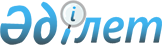 Об утверждении Положения о мониторинге земель Республики Казахстан
					
			Утративший силу
			
			
		
					Постановление Кабинета Министров Республики Казахстан от 30 сентября 1993 года N 979. Утратило силу - постановлением Правительства РК от 17 сентября 1997 г. N 1347 ~P971347.

      Кабинет Министров Республики Казахстан ПОСТАНОВЛЯЕТ: 

      1. Утвердить прилагаемое Положение о мониторинге земель Республики Казахстан. 

      2. Государственному комитету Республики Казахстан по земельным отношениям и землеустройству в течение 1993-1995 годов: 

      осуществить необходимые работы по определению степени пригодности для ведения мониторинга земель и государственного земельного кадастра аэрокосмофотосъемочных, топографических, почвенных, геоботанических и других картографических материалов, изысканий и обследований, выполненных структурными подразделениями землеустроительной службы, а также других министерств, государственных комитетов и ведомств республики; 

      с участием заинтересованных министерств, государственных комитетов и ведомств провести инвентаризацию всей существующей ведомственной сети стационарных участков, полигонов, станций по изучению плодородия почв и загрязнения земель и с учетом ее результатов определить дальнейшее развитие сети для ведения мониторинга земель; 

      разработать и внедрить в производство республиканскую программу по организации единой автоматизированной системы обработки и анализа результатов мониторинга земель. 

      3. Установить, что министерства, государственные комитеты и ведомства, располагающие соответствующими материалами о состоянии земельного фонда, в том числе о загрязнении земель опасными токсическими веществами, предоставляют их копию безвозмездно Государственному комитету Республики Казахстан по земельным отношениям и землеустройству для включения в ежегодные отчеты и государственные (национальные) доклады по мониторингу земель и государственному земельному кадастру. 

      4. В целях недопущения дублирования в проведении почвенных изысканий, обеспечения достоверности данных мониторинга земель и бонитировки почв: 

      возложить на Государственный комитет Республики Казахстан по земельным отношениям и землеустройству ведение единого государственного учета почвенных, почвенно-солевых, почвенно-эрозионных, почвенно-агрохимических, почвенно-геохимических, почвенно-мелиоративных, геоботанических изысканий и обследований, а также контроль за их проведением в республике; 

      обязать заинтересованные министерства, государственные комитеты и ведомства обеспечивать Государственный комитет Республики Казахстан по земельным отношениям и землеустройству необходимой информацией о состоянии работ по ведению мониторингов природных сред и согласовывать с ним проведение почвенных, почвенно-солевых, почвенно-эрозионных, почвенно-агрохимических, почвенно-геохимических, почвенно-мелиоративных, геоботанических изысканий и обследований. 

      5. Рекомендовать Национальной академии наук Республики Казахстан, Казахской академии сельскохозяйственных наук, заинтересованным министерствам, государственным комитетам и ведомствам оказывать научно-методическую и практическую помощь Государственному комитету Республики Казахстан по земельным отношениям и землеустройству в организации и ведении мониторинга земель. 

      6. Для рассмотрения и утверждения сети мониторинга земель, совершенствования средств и методов его ведения, создания информационного банка данных по динамике плодородия земель, а также координации научно-исследовательских работ по мониторингу земель, проводимых рядом министерств, государственных комитетов и ведомств, создать при Государственном комитете Республики Казахстан по земельным отношениям и землеустройству Межведомственный координационный совет по мониторингу земель Республики Казахстан. 

      Персональный состав Совета и Положение о нем по согласованию с заинтересованными министерствами, государственными комитетами и ведомствами утверждаются Государственным комитетом Республики Казахстан по земельным отношениям и землеустройству. 

 

   Премьер-министрРеспублики Казахстан

                                        Утверждено                             постановлением Кабинета Министров                                   Республики Казахстан                                от 30 сентября 1993 года N 979 



 

                        ПОЛОЖЕНИЕ 

         о мониторинге земель Республики Казахстан 



 

                  I. Общие положения 

      1. Мониторинг земель представляет собой систему оперативных, периодических, прогнозных и базовых (исходных) наблюдений за качественным и количественным состоянием земельного фонда для своевременного выявления изменений, их оценки, предупреждения и устранения негативных естественных и антропогенных процессов или чрезвычайных ситуаций. 

      2. Мониторинг земель является составной частью мониторинга за состоянием окружающей природной среды и одновременно базой для ведения мониторингов других природных сред. 

      3. Объектом мониторинга земель являются все земли Республики Казахстан, независимо от правового режима, ведомственной подчиненности, сроков пользования, целевого назначения и характера использования. 

      4. Республика Казахстан в соответствии с международными научно-техническими программами может принимать участие в работах по глобальному мониторингу земель. 

      5. При ведении мониторинга земель выявляются следующие процессы, оказывающие влияние на качественное состояние земель: 

      - эволюционные (связанные с естественно-историческими процессами развития); 

      - цикличные (связанные с суточными, сезонными, годовыми и иными временными периодами изменений природного характера); 

      - антропогенные (связанные с человеческой деятельностью); 

      - чрезвычайные ситуации (связанные с авариями, катастрофами, стихийными и экологическими бедствиями и другие). 

      6. Источниками информации для мониторинга земель служат результаты наблюдений, изысканий, съемок, обследований, инвентаризаций, материалы государственного контроля за использованием и охраной земель, архивные данные, другие сведения о качественном состоянии земель. 



 

                    II. Задачи мониторинга земель 

      7. Основными задачами мониторинга земель Республики Казахстан являются: 

      - своевременное выявление изменений состояния земельного фонда, оценка направленности и интенсивности изменений, а также прогноз ихдальнейшего развития;     - выработка рекомендаций по предупреждению и устранениюнегативных процессов;     - информационное обеспечение государственного земельного кадастра,других кадастров и мониторингов природных сред, рационального землевладения и землепользования, контроля за использованием иохраной земель.                  III. Структура мониторинга земель     8. Структура мониторинга земель определяется основным целевымназначением земель и территориальным охватом.     9. Мониторинг проводится с учетом особенностей целевого назначенияземель и подразделяется на подсистемы, соответствующие категориямземель:     мониторинг земель сельскохозяйственного назначения;     мониторинг земель населенных пунктов (городов, рабочих поселков исельских населенных пунктов);     мониторинг земель промышленности, транспорта, связи, обороныи иного назначения;     мониторинг земель природоохранного, оздоровительного,рекреационного и историко-культурного назначения;     мониторинг земель лесного фонда;     мониторинг земель водного фонда;     мониторинг земель запаса. 

       10. В зависимости от территориального охвата осуществляется республиканский, региональный и локальный мониторинг земель. 

      Республиканский мониторинг охватывает всю территорию Республики Казахстан. 

      Региональный мониторинг охватывает территории, ограниченные физико-географическими, административными, экономическими и иными границами. 

      Локальный мониторинг ведется на территориальных объектах ниже регионального уровня, вплоть до территорий отдельных землевладений и землепользований, стационарных ключевых участков и элементарных структур ландшафтно-экологических комплексов. 



 

                  IV. Содержание мониторинга земель 

      11. Содержание мониторинга земель составляют систематические наблюдения (съемки, изыскания, обследования) за состоянием земельного фонда, выявление изменений, оценка и прогноз: 

      состояния землевладений, землепользований, земельных угодий, полей, участков, почвенных и геоботанических контуров и их границ; 

      процессов, связанных с изменением плодородия почв (опустынивание, развитие водной и ветровой эрозии, потери или увеличение содержания гумуса и элементов питания, разрушение или улучшение почвенной структуры, засоление, осолонцевание, заболачивание, переувлажнение и подтопление земель или ликвидация этих факторов), загрязнением почв пестицидами, тяжелыми металлами, радионуклидами и другими токсическими веществами, промышленными, бытовыми и иными отходами, ухудшением или улучшением других свойств почв; 

      процессов, связанных с изменением состояния растительного покрова естественных кормовых угодий (изменение состава, структуры и урожайности типов, качество, производственный потенциал, химизм и питательность растений), скоростью деградации и восстановления, уровнем накопления токсичных химических элементов и радионуклидов, а также степенью устойчивости их к антропогенным нагрузкам; 

      состояния береговых линий рек, морей, озер, заливов, водохранилищ, лиманов, гидротехнических сооружений; 

      процессов, вызванных образованием оврагов, оползнями, селевыми потоками, землетрясениями, карстовыми, криогенными и другими явлениями; 

      состояния земель населенных пунктов, нефте- и газодобычи, очистных сооружений, навозохранилищ, свалок, складов горючесмазочных материалов, удобрений, стоянок автотранспорта, мест захоронения токсичных промышленных отходов и радиоактивных материалов, а также других промышленных объектов. 

      12. Миниторинг земель включает работы по: 

      выполнению наблюдений, изысканий, съемок, обследований (переобследований и корректировок); 

      проведению анализа и оценки состояния земель; 

      разработке рекомендаций по регулированию антропогенных воздействий на плодородие земель; 

      состоянию прогноза качественного состояния земель на определенный период времени. 

      13. Оценка состояния земель выполняется путем анализа ряда последовательных наблюдений (периодических, сезонных, суточных), направленности и интенсивности изменений и сравнения полученных показателей с нормативными. 

      Показатели состояния земель выражаются как в абсолютных, так и в относительных значениях, отнесенных к определенному периоду или сроку. 

      14. По результатам оценки состояния земель составляются оперативные сводки, доклады, рекомендации и научные прогнозы с приложением к ним тематических карт, диаграмм и таблиц, характеризующих динамику, направленность и интенсивность развития изменений, в особенности имеющих негативный характер. 



 

               V. Порядок организации и осуществления 

                         мониторинга земель 



 

      15. Организация мониторинга земель в районах, городах республиканского подчинения и областях возложена статьями 14 и 15 Земельного кодекса Республики Казахстан на соответствующие исполнительные органы. 

      16. Ведение мониторинга земель в соответствии с постановлениями Кабинета Министров Республики Казахстан от 22 апреля 1992 г. N 368 P920368_ "Вопросы Государственного комитета Республики Казахстан по земельным отношениям и землеустройству" (САПП Республики Казахстан, 1992 г., N 16, ст.261) и от 2 октября 1992 г. N 819 P920819_ "Об утверждении Положения о Государственном комитете Республики Казахстан по земельным отношениям и землеустройству и его органах на местах" (САПП Республики Казахстан, 1992 г. N 38, ст. 572) осуществляется Государственным комитетом Республики Казахстан по земельным отношениям и землеустройству при участии Министерства экологии и биоресурсов, Министерства сельского хозяйства, Министерства геологии и охраны недр, Министерства строительства, жилья и застройки территорий, Государственного комитета Республики Казахстан по водным ресурсам, Главного управления по гидрометеорологии при Кабинете Министров Республики Казахстан, других заинтересованных министерств и ведомств Республики Казахстан. 

      Организация и координация деятельности указанных министерств и ведомств, обобщение данных мониторинга земель осуществляет Государственный комитет Республики Казахстан по земельным отношениям и землеустройству. 

      17. Мониторинг земель ведется по единым методикам и программам, разрабатываемым Государственным комитетом Республики Казахстан по земельным отношениям и землеустройству с участием заинтересованных министерств, государственных комитетов и ведомств, которые являются обязательными для всех, связанных с работами по оперативным и систематическим наблюдениям за состоянием земель, проведением изысканий, обследований или картированием. 

      18. Предприятия, учреждения и организации, независимо от ведомственной принадлежности и форм собственности, кооперативы и граждане, осуществляющие тематическое картографирование земель и наблюдение за их состоянием, безвозмездно передают соответствующему комитету по земельным отношениям и землеустройству копию материалов по указанным работам для включения сведений о количественном и качественном состоянии земель в доклады (отчеты) по мониторингу земель и государственному земельному кадастру согласно пунктам 27 и 28 настоящего Положения. 

      19. Мониторинг земель ведется с соблюдением принципа совместимости разнородных данных, основанного на применении единых классификаторов, кодов, системы единиц, стандартных форматов данных и нормативно-технической базы, государственной системы координат и высот. 

      20. Техническое обеспечение мониторинга земель осуществляется автоматизированной информационной системой, имеющей пункты сбора, обработки, анализа и хранения информации в местных органах Государственного комитета Республики Казахстан по земельным отношениям и землеустройству и совместимой с другими автоматизированными системами мониторинга природных сред Республики Казахстан. 

      21. Для получения необходимой информации при мониторинге земель применяются: 

      дистанционное зондирование (съемки и наблюдения из космоса при помощи современных фототехнических и радиоэлектронных средств, установленных как на воздушных, так и на наземных носителях); 

      наземные наблюдения, изыскания, исследования, обследования (переобследования или корректировки) и съемки; 

      архивные (фондовые) данные. 

      22. Съемки и наблюдения с космических носителей выполняются для получения характеристик состояния земель на республиканском и региональном уровнях. 

      Съемки и наблюдения с помощью воздушных носителей аппаратуры проводятся для локального уровня мониторинга земель. 

      Наземные наблюдения, изыскания, обследования и съемки проводятся по всем категориям земель с использованием стационарных (эталонных) земельных участков, полигонов, маршрутов, профилей, стационарных и передвижных лабораторий. 

      23. В зависимости от сроков и периодичности проведения осуществляются следующие группы наблюдений за состоянием земель: 

      базовые (исходные, фиксирующие состояние объектов наблюдения на момент начала ведения мониторинга земель); 

      оперативные (фиксирующие текущие изменения); 

      периодические (через год и более). 

      24. Первичные данные, получаемые при непосредственных наблюдениях за состоянием земельных угодий, полей, участков, обобщаются по районам, городам, областям и в целом по Республике Казахстан, а также по отдельным природным комплексам. 

      25. По результатам оценки состояния земельного фонда комитеты по земельным отношениям и землеустройству областей и городов республиканского подчинения собирают, обобщают и направляют в Государственный комитет Республики Казахстан по земельным отношениям и землеустройству предложения по мониторингу земель на определенный период. 

      Государственный комитет Республики Казахстан по земельным отношениям и землеустройству с участием заинтересованных министерств, государственных комитетов и ведомств обобщает полученные предложения, разрабатывает и представляет в Кабинет Министров Республики Казахстан республиканскую программу мониторинга земель на соответствующий период и ежегодно, не позднее 1 сентября, уточняет ее с учетом поступивших предложений. 

      26. Базовый и периодический мониторинг земель ведется в областях и городах республиканского подчинения соответствующими комитетами по земельным отношениям и землеустройству. 

      Оперативный (дежурный) мониторинг земель ведется районными и городскими комитетами по земельным отношениям и землеустройству с использованием данных базового и периодического мониторингов. 

      Полученные результаты по мониторингу земель накапливаются в архивах (фондах) и банках данных автоматизированной информационной системы. 

      27. Комитеты по земельным отношениям и землеустройству областей и городов республиканского подчинения ежегодно, не позднее 20 февраля, представляют в соответствующие исполнительные органы и Государственный комитет Республики Казахстан по земельным отношениям и землеустройству доклады (отчеты) о состоянии земель в регионе, а при выявлении особо опасных процессов представляют оперативные сводки. 

      28. Государственный комитет Республики Казахстан по земельным отношениям и землеустройству обобщает и анализирует полученные материалы регионального мониторинга земель и государственного земельного кадастра и ежегодно, не позднее 20 марта, представляет в Кабинет Министров Республики Казахстан, Министерство экономики, Министерство сельского хозяйства и Государственный комитет Республики Казахстан по статистике и анализу государственный (национальный) доклад о состоянии и использовании земель Республики Казахстан. 

      29. Государственные органы управления, предприятия, учреждения и организации, граждане, международные организации и иностранные юридические и физические лица пользуются данными мониторинга земель в установленном порядке. 

      30. Работы по ведению мониторинга земель осуществляются за счет бюджета республики. 

      Финансирование межгосударственных и международных программ по мониторингу земель осуществляется в порядке и на условиях, определяемых соглашениями и договорами, заключаемыми Республикой Казахстан с другими государствами. 

 
					© 2012. РГП на ПХВ «Институт законодательства и правовой информации Республики Казахстан» Министерства юстиции Республики Казахстан
				